Valentine’s Day Grams!! (Sexy Edition)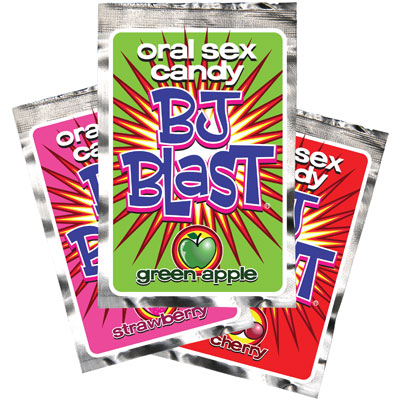 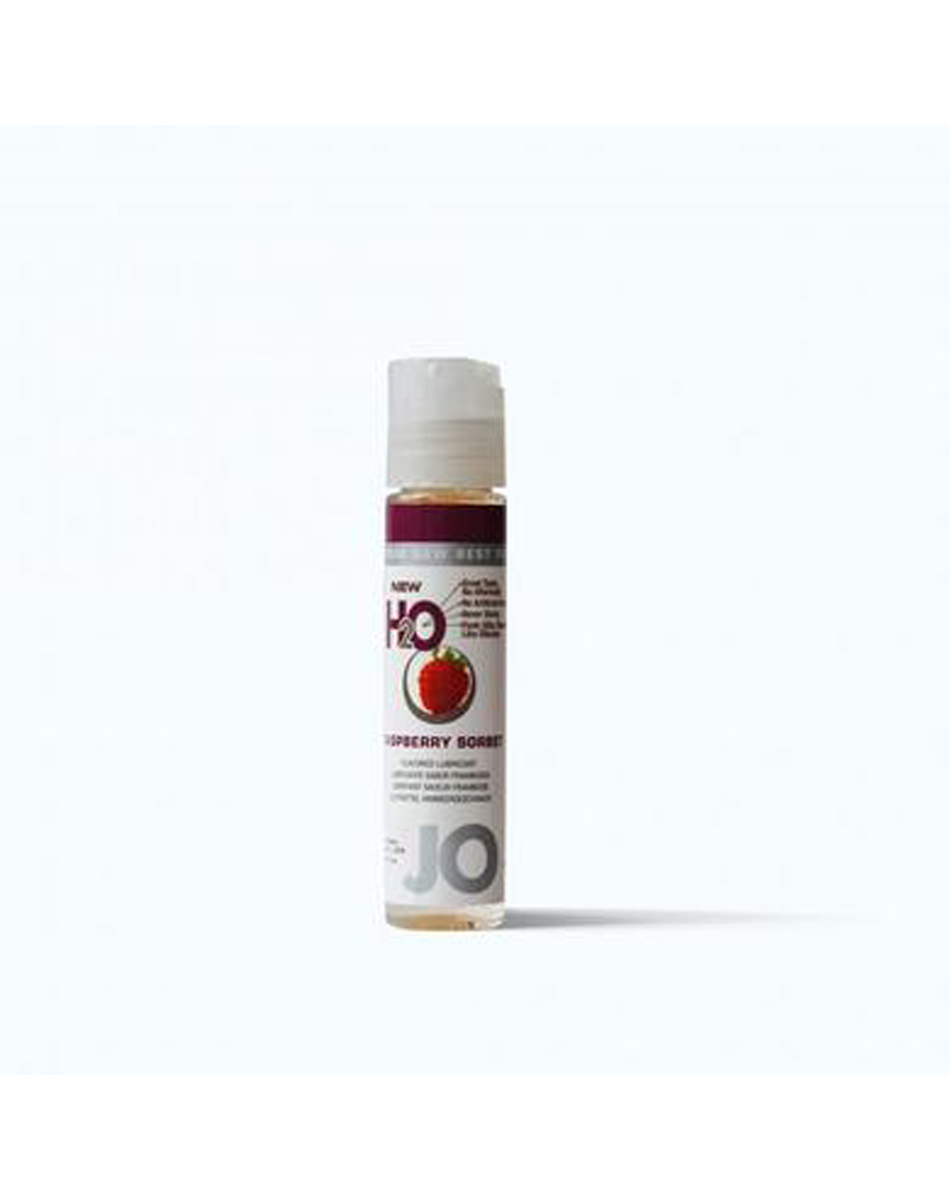 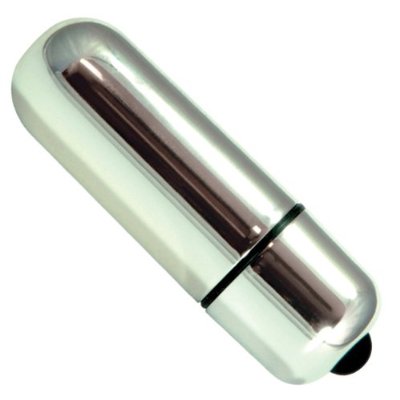 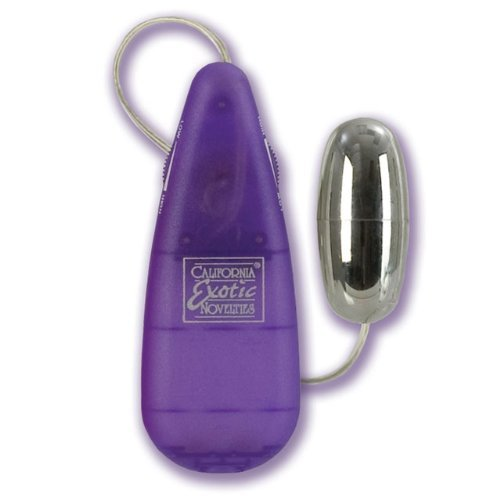 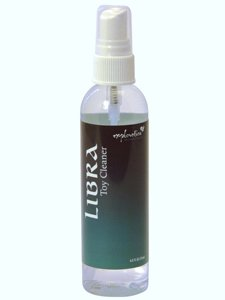 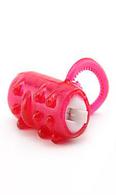 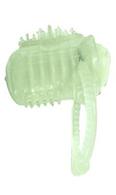 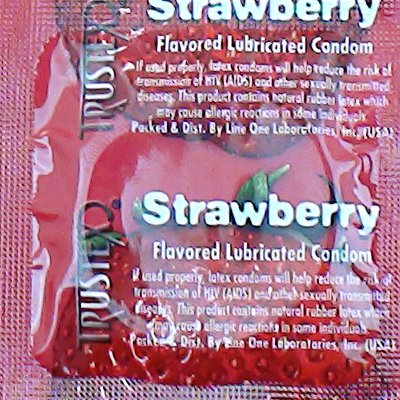 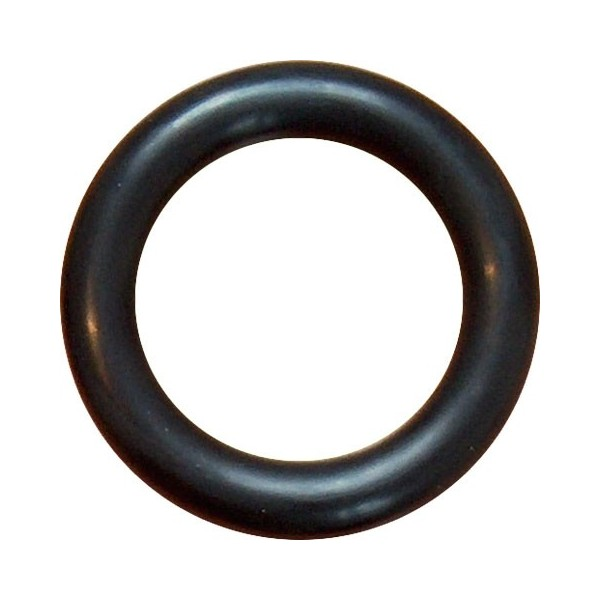 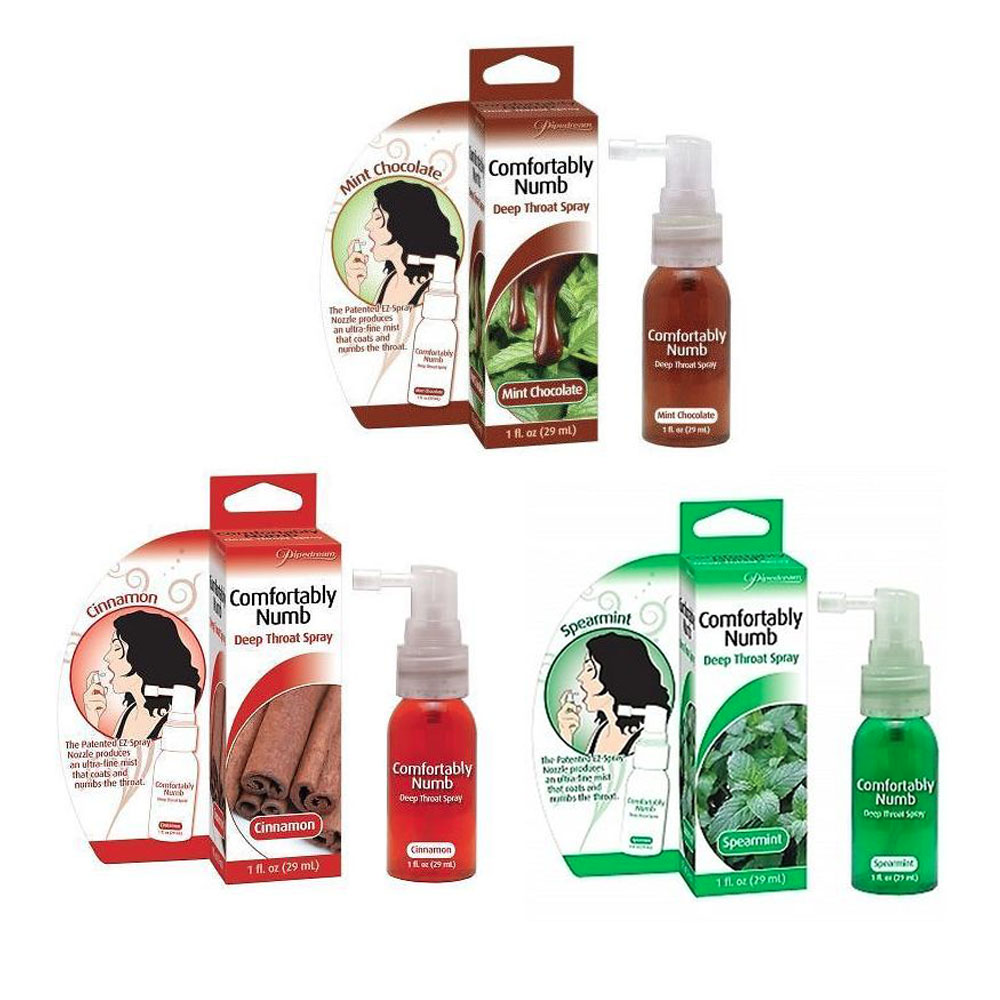 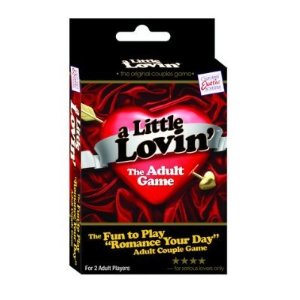 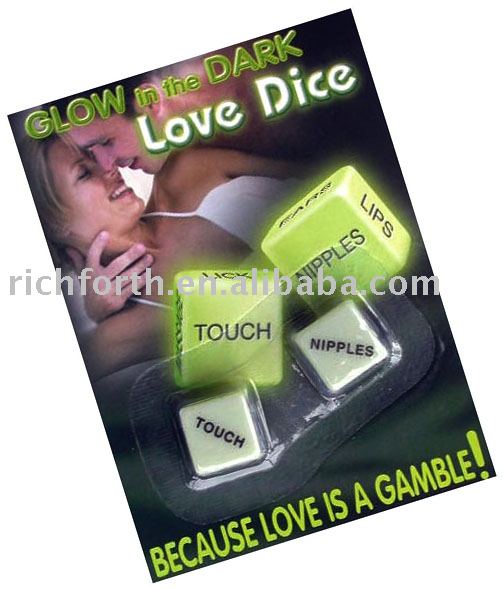 